SEPTEMBER 20192	Labor Day (School Closed)	3	Regular Classes for All Students 	Begin	After School Begins6          School Picnic at 5:30-7:30 PM18	Back to School Night (6:00pm to 7:00pm)OCTOBER 2019	31	Halloween Parade NOVEMBER 2019	TBA	Picture Days (Schedules to be announced)11           Teacher in-service (School Closed)  27           School closes at 3:30.  No  after care       	28 & 29   Thanksgiving (School Closed)DECEMBER 2019TBA 	 Formal Parent/Teacher Conferences 	 Begin (schedules TBA)24-31	Winter Break (School Closed)TBA      Winter Camp	JANUARY 20201          School Closed (Winter Break)2	School Reopens20	Martin Luther King Day	(School Closed)FEBRUARY 202014        Teacher In-Service Day (School Closed)17	President’s Day (School Closed)MARCH 20206              Tentative Teacher-In-Service Day TBA	Picture DayAPRIL 202013 - 14    Spring Break (School Closed)  TBA	AABL ERB Testing for current 5 full days   Kindergarten Students (tentative)MAY 2020	25	Memorial Day (School Closed)JUNE 202010	Kindergarten Graduation (at Country 	Day Campus-1:00 pm)19	Last Day for Students22-23	Teacher in-service (School Closed)         24	Summer Camp BeginsMontessori Corner Princeton MeadowsSchool Calendar2019-2020(Tentative)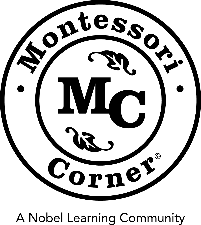 SUMMER PROGRAM 2020June 24  First Day of CampAugust 30   End of summer                       ProgramSEPTEMBER 2019SEPTEMBER 2019SEPTEMBER 2019SEPTEMBER 2019SEPTEMBER 2019MTWThF234569101112131617181920232425262730OCTOBER 2019OCTOBER 2019OCTOBER 2019OCTOBER 2019OCTOBER 2019MTWThF123478910111415161718212223242528293031NOVEMBER 2019NOVEMBER 2019NOVEMBER 2019NOVEMBER 2019NOVEMBER 2019MTWThF145678111213141518192021222526272829DECEMBER 2019DECEMBER 2019DECEMBER 2019DECEMBER 2019DECEMBER 2019MTWThF23456910111213161718192023242526273031JANUARY 2020JANUARY 2020JANUARY 2020JANUARY 2020JANUARY 2020MTWThF123678910131415161720212223242728293031FEBRUARY 2020FEBRUARY 2020FEBRUARY 2020FEBRUARY 2020FEBRUARY 2020MTWThF34567101112131417181920212425262728MARCH 2020MARCH 2020MARCH 2020MARCH 2020MARCH 2020MTWThF23456910111213161718192023242526273031APRIL 2020APRIL 2020APRIL 2020APRIL 2020APRIL 2020MTWThF1236789101314151617202122232427282930MAY 2020MAY 2020MAY 2020MAY 2020MAY 2020MTWThF145678111213141518192021222526272829JUNE 2020JUNE 2020JUNE 2020JUNE 2020JUNE 2020MTWThF123458910111215161718192223242526